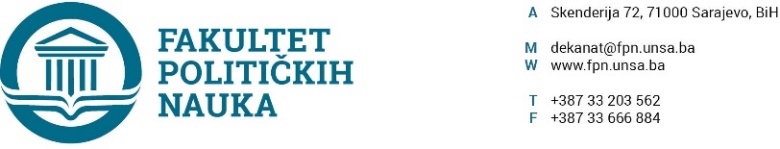 Broj: 02-1-****-1/22Sarajevo, 06.12.2022. godineNa osnovu člana 104. Statuta Univerziteta u Sarajevu, odredbi Konkursa za upis studenata u prvu godinu prvog ciklusa i integriranog studija na Univerzitet u Sarajevu u studijskoj 2022./2023.godini, Vijeće Univerzitet u Sarajevu - Fakulteta političkih nauka, po prethodnoj saglasnosti sekretara, na sjednici održanoj 06.12.2022. godine  donosi ODLUKUO usvajanju ukupnog broja studenata na Fakultetu političkih nauka u studijskoj 2022/2023.godiniI – Usvaja se Odluka o usvajanju ukupnog broja studenata na Fakultetu političkih nauka u studijskoj 2022/2023.godini.II - Sastavni dio ove Odluke je Lista ukupnog broja studenata na Fakultetu političkih nauka u studijskoj 2022/2023.godini.III -  Odluka stupa na snagu danom donošenja.Obrazloženje:Po okončanju Konkursa za upis na Univerzitet u Sarajevu, kao i dodatnih prijavnih rokova za upis na I i II ciklus studija,  Komisija za prijem i upis studenata u I (prvu) godinu, I (prvog) i II (drugog) ciklusa studija na Univerzitet u Sarajevu - Fakultetu političkih nauka u studijskoj 2022./2023. godini  imenovana Odlukom broj: 02-1-695-1/21 od 11.05.2021. godine sastavila je i Vijeću dostavila Listu ukupnog broja studenata na Fakultetu političkih nauka u studijskoj 2022/2023.godini. Vijeće fakulteta je na sjednici održanoj 06.12.2022. godine razmatralo pomenutu Listu i donijelo Odluku kao u dispozitivu.                                                                                                                                                   DEKANAkt obradila: Aida Sarajlić Ovčina                                                                           _________________Akt kontrolisao i odobrio: prof.dr. Elvis Fejzić                                                 Prof.dr. Sead Turčalo Za zakonsku usklađenost, potvrdu daje Umihana Mahmić, mr.iur, sekretar Fakulteta.Dostaviti: Rukovodilac Službe za nastavu i rada sa studentimaMaterijal za Vijeće            a/a                                                                                                                               